Zesty Rotini Salad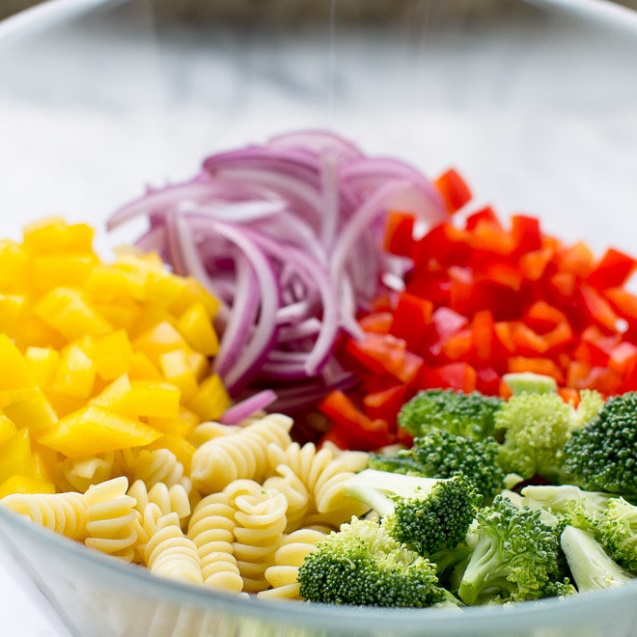 *Combine EVERYTHING ahead of time in the two stainless steel trays with lids
INGREDIENTS:2, 900 g packages of rotini or other pasta12 cups bite-sized broccoli florets (from 1 head broccoli)6 red bell pepper, chopped6 yellow bell pepper, chopped3 red onion, peeled and cut into strips4 cups feta cheese1.5 cups canola or other veg. oil + 1.5 cups balsamic vinegar + Italian seasoning to tasteDIRECTIONS:Cook pasta as per package instructions.  Drain well, rinse with cold water, and drain again.Meanwhile, combine broccoli florets, bell peppers, and onion in a large bowl. Stir in cold pasta. Add feta cheese and salad dressing and toss until uniformly combined.Put in two stainless steel serving trays with lids. Chill at least 2 hours before serving.Stir carefully before serving. Add more salad dressing as needed to keep the pasta from drying out.